DOON PUBLIC SCHOOL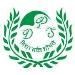 Affiliated to CBSE, New Delhi, Affiliation No. 1030502 Historic 15 Years of English Medium, Co - Ed. Senior Secondary SchoolFee Structure (2021-22)Conveyance for Senior Wing: Rs. 1600/Per Month Conveyance for Junior Wing: Rs. 1400/Per Month Activity Fee : Rs. 10,000/-REGISTRATION FORM: Rs. 500/-CLASSPER YEARPER MONTHINSTALMENTPG-KG-II2500025006250X4I-IV2650026506625X4V-VIII2800028007000X4IX-X3200032008000X4XI3400034008500X4XII3600036009000X4